04.05.2020 poniedziałekNa mojej ulicy, Mieszkam w…Cele: nauka swojego adresu, doskonalenie układania szeregów1. Ułóż tak samo – zabawa dydaktyczna rozwijające percepcję wzrokowąDziecko ma różne kształty figur geometrycznych (po 2 każdej), rodzic układa szereg z figur. Zadaniem dziecka jest ułożenie figur w taki sam sposób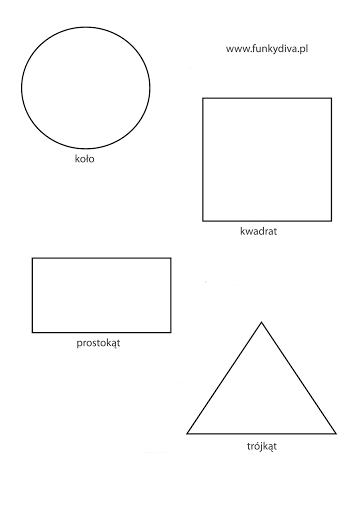 2. Na mojej ulicy – wypowiedzi dzieci na podstawie własnych doświadczeń (co się znajduje w pobliżu ich miejsca zamieszkania, czy są jakieś sklepy, jakieś , czy jest chodnik, parking itp.)3. Polska Biało-Czerwoni – zabawy ruchowe przy piosence4. Mieszkam w…-  nauka nazwy swojej miejscowości i adresu5. Co to za miejsce? – dzieci próbują odgadnąć na podstawie ilustracji Szkoła SPSK Modzerowo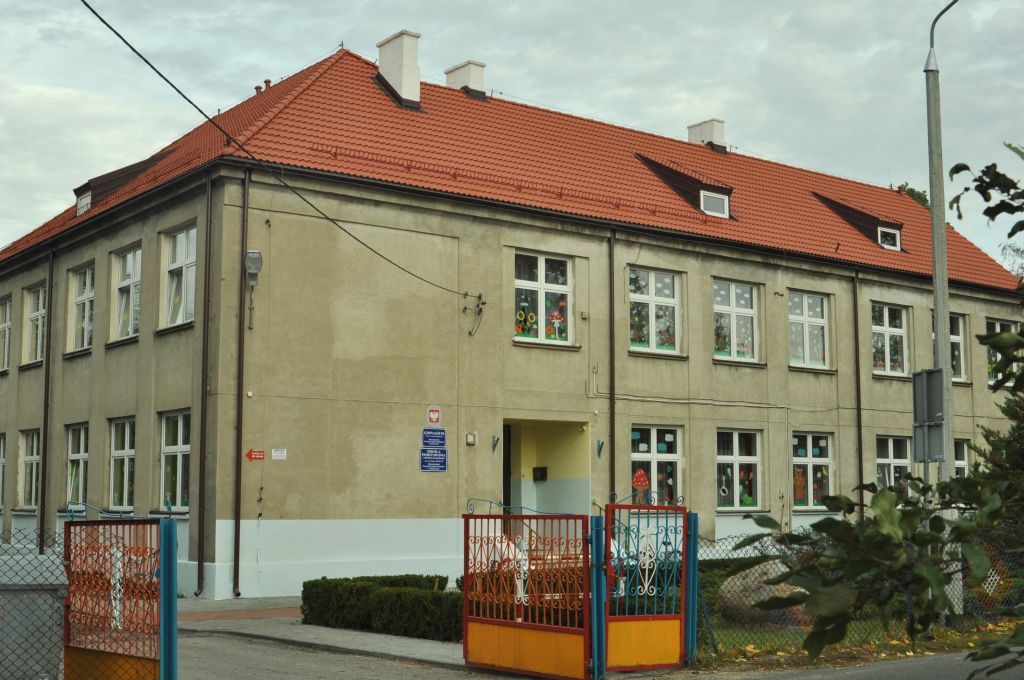 Most i Wisła we Włocławku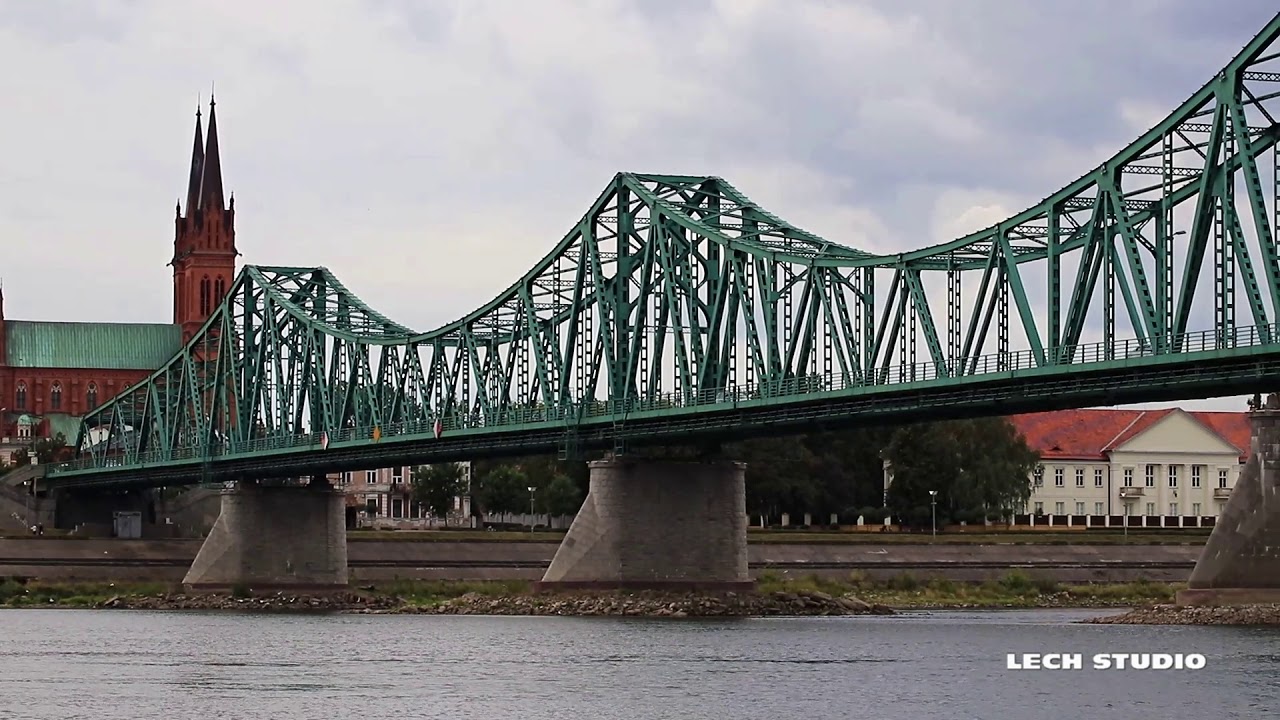 Katedra we Włocławku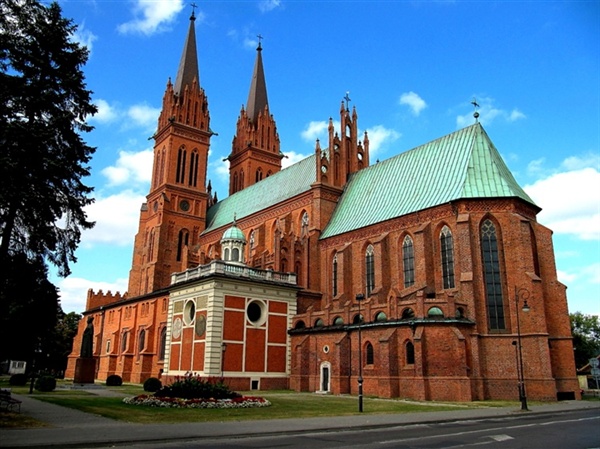 Bulwary, plac zabaw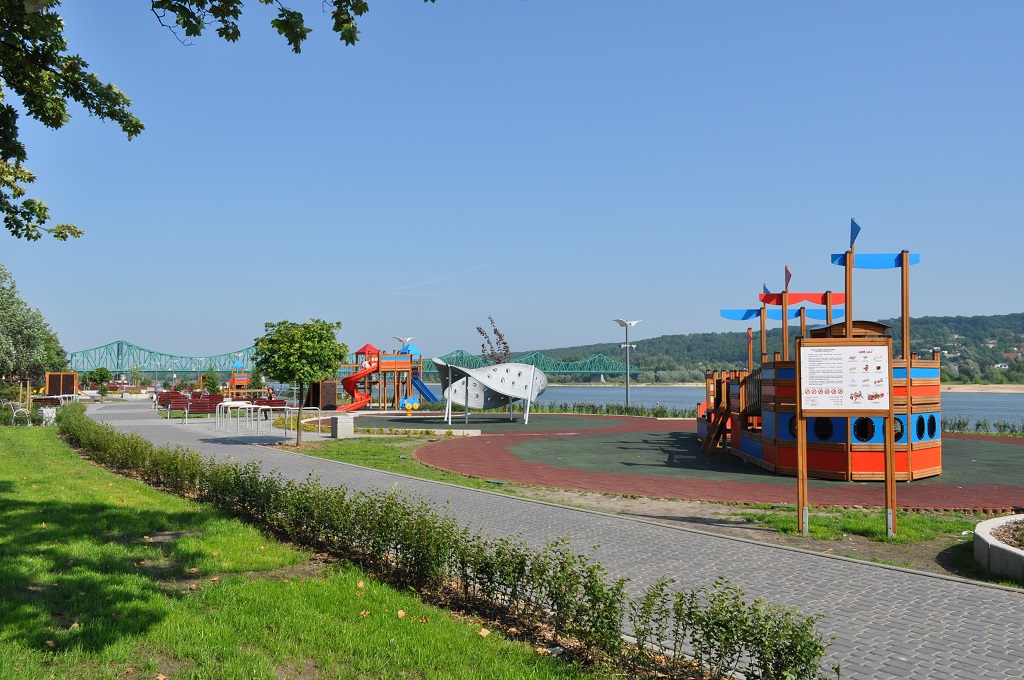 6. Mój dom – zabawa plastyczna – dzieci malują farbami jak wygląda ich dom. Uwzględniają na rysunku zarówno szczegóły domu, jak i otoczenia.7. Dzielenie na sylaby oraz liczenie sylab w wyrazie – dziecko wycina obrazki i dopasowuje obrazek z odpowiednia liczba sylab do obrazka z odpowiednia liczbą kropek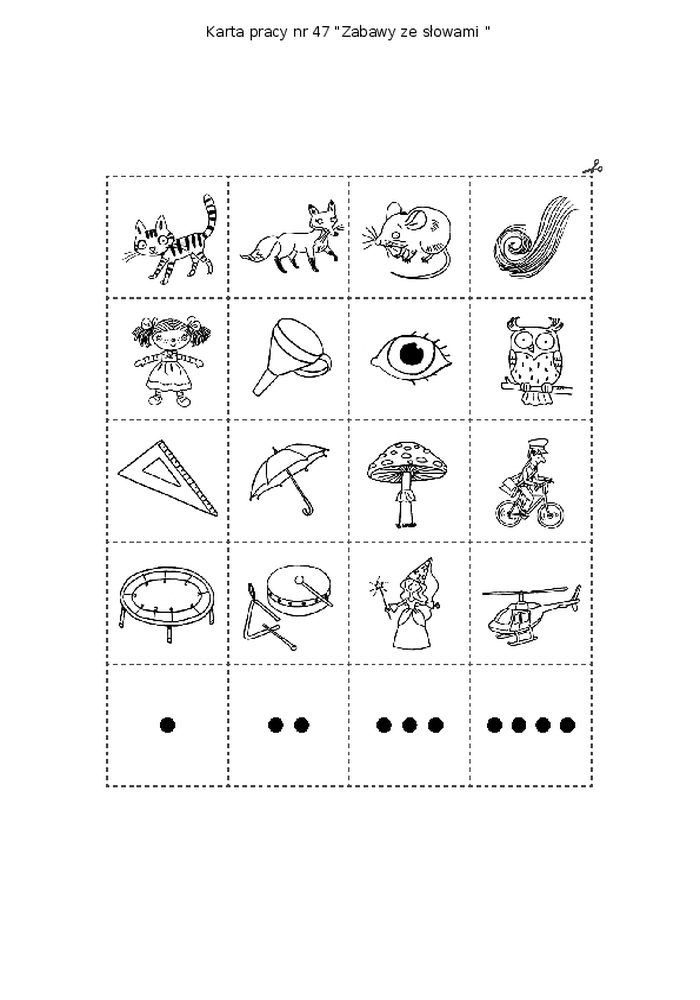 